Inschrijfformulier Cursus Japanse Polsdiagnose 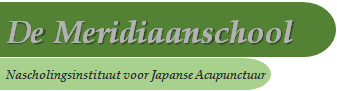 secretariaatJoke Bik-NoweeVoorburgseweg 612264 AD  Leidschendamtel. 070 – 3010085e-mail info-meridiaanschool@ziggo.nlvoorletters en naam: ……………………………………………………………………………. m / v voornaam:  ……………………………………………………………………………………………….schrijft zich hierbij in voor de cursus Japanse Polsdiagnose 2021Data: 30 januari, 20 februari, 27 maart en 1 mei 2021 van 9.00 tot 13.00 uurInhoud cursus: z.o.z.Adresgegevens:woonadres: ……………………………………………………………………………………………….postcode en woonplaats: ……………………………………………………………………………….telefoon: …………………………………………………………………………………………………..e-mail: …………………………………………………………………………………………………….werkadres:  ……………………………………………………………………………………………....postcode en plaats: ……………………………………………………………………………………..telefoon: …………………………………………………………………………………………………..e-mail: …………………………………………………………………………………………………….website: …………………………………………………………………………………………………..acupunctuuropleiding/shiatzuopleiding: ..………………………………………………………………………datum afstuderen opleiding:  ……………….…………………………………………………………………...lid van de volgende beroepsvereniging(en): ……………………………...……………………………………eventuele opmerkingen: ……………………………………………………………………………………………………………………….……………………………………………………………………………………………………………………….……………………………………………………………………………………………………………………….datum:  …. / …. / ……  plaats: …………………………. handtekening: ……………………………………..Betaling van cursusgeld van € 300,- :Na inschrijving ontvangt u een factuurK.v.K. te Den Haag, inschrijfnummer 27353696Cursusgeld is inclusief handout, gebruikte materialen tijdens de lessen. Niet inbegrepen zijn persoonlijke beschermingsmaterialen en de lunch. Koffie en thee kan worden geschonken als dit wegens COVID-19 geen besmettingsgevaar oplevert.Op deze inschrijving zijn onze Algemene Voorwaarden van toepassing.Beknopte inhoud cursus:De cursus bestaat uit 4 zaterdagochtendenLesdag 1Deze ochtend begint met geschiedenis/theorie over Japanse polsdiagnose en de tweedeling in pols kwaliteit en de 6 posities.Daarna volgt praktijk waarbij u leert om de kwaliteit van de pols te bepalen. Er wordt geoefend met het voelen van verschillen voor en na het prikken van een punt.Lesdag 2:Deze tweede ochtend begint met theorie: korte herhaling dag 1, over de 6 posities  en de relaties van de meridianen volgens de 5 elementen. Daarna volgt praktijk waarbij de kwaliteit en de zwakste yinne meridianen worden gevoeld. Lesdag 3: Herhaling van praktijk lesdag 1 en 2 met methodes om moeilijk te onderscheiden polsen duidelijker wordt gemaakt.Verschillen voor en na behandelingen worden gevoeldLesdag 4:Er wordt verder ingegaan op de opgedane kennis en vaardigheden. Er wordt geoefend met behandelingen en beoordelen hiervan op basis van de verschillen in de pols Aan het eind van de cursus ontvangt u een certificaat.